                                         ΠΑΡΑΛΛΗΛΕΣ ΕΚΔΗΛΩΣΕΙΣ 41ου ΠΑΝΕΛΛΗΝΙΟΥ ΦΕΣΤΙΒΑΛ ΒΙΒΛΙΟΥ ΘΕΣΣΑΛΟΝΙΚΗΣ24 ΙΟΥΝΙΟΥ – 10  ΙΟΥΛΙΟΥ 2022Παραλία Λευκού Πύργου - άγαλμα Μεγάλου ΑλεξάνδρουαφιερωμένοΣΤΑ 100 ΧΡΟΝΙΑ ΑΠΟ ΤΗΝ ΜΙΚΡΑΣΙΑΤΙΚΗ ΚΑΤΑΣΤΡΟΦΗΣυνδιοργάνωσηΣύνδεσμος Εκδοτών Βόρειας Ελλάδας    Κέντρο Πολιτισμού και Βιβλίου Νοτιοανατολικής ΕυρώπηςΔήμος  Θεσσαλονίκης Υπό την Αιγίδα: Υπουργείου Πολιτισμού και ΑθλητισμούΥπουργείου Εσωτερικών ( Τομέας Μακεδονίας -Θράκης)Σε συνεργασία: Περιφέρειας Κεντρικής ΜακεδονίαςΠΡΟΓΡΑΜΜΑ ΕΚΔΗΛΩΣΕΩΝΧώρος διεξαγωγής : εξέδρα άγαλμα Μεγάλου Αλεξάνδρου Παρασκευή 24 Ιουνίου Έναρξη 41ου Πανελλήνιου Φεστιβάλ Βιβλίου Θεσσαλονίκηςκαθημερινά από τις 7 το απόγευμα έως τις 11 το βράδυ και τα σαββατοκύριακαΗ μεγαλύτερη Γιορτή του ΠολιτισμούΣυμμετέχουν: εκδότες – Βιβλιοπώλες από όλη την ΕλλάδαΕκδηλώσεις Λόγου, Τέχνης, Μουσικής, χορού -Ώρα 7.30 μ.μ. – 8.30 μ.μ. Οι «BADALA SALONICA»  στο Φεστιβάλ  Βιβλίου Οι “Batala Salonica” ιδρύθηκαν το 2016 και στην πραγματικότητα είναι μόνο μία από τις 50 μπάντες Batala σε όλον τον κόσμο και τις 4 στην Ελλάδα. Οι Batala είναι ένα παγκόσμιο φαινόμενο. Αποτελούν έναν ισχυρό συνδυασμό τυμπάνων και χορού, που αποτυπώνει τη δύναμη και τη ζωντάνια της Βραζιλιάνικης κουλτούρας δημιουργώντας ένα ενθουσιώδες και εθιστικό μείγμα χρωμάτων, ρυθμού και κίνησης. Υιοθετούν ένα είδος μουσικής Samba με 4 είδη τυμπάνων, που ονομάζεται “Samba Reggae”, προέρχεται από το Salvador της Bahia στη Βορειοανατολική Βραζιλία και έχει τις ρίζες της στα παραδοσιακά αφρικάνικα κρουστά. Ο δυνατός, υπνωτικός ρυθμός της έχει επαναληπτική και εθιστική μορφή και σε συνδυασμό  με τις χορογραφίες και την πανδαισία χρωμάτων στα κοστούμια δημιουργεί μια οπτικοακουστική εμπειρία που λίγοι ξεχνούν.Σάββατο 25 Ιουνίου Επίσημα ΕγκαίνιαΠρόγραμμα Έναρξης:-Ώρα 7.30 μ.μ. Φιλαρμονική Ορχήστρα Δήμου Θεσσαλονίκης υπό τη διεύθυνση του Κλεάνθη Ζαρίμπα   - Ώρα 8.00 μ.μ. Μνήμη…Μικρά Ασία…Σμύρνη…Και 100 χρόνων μνήμη…1922 με 2022  Όταν τρεις γυναικείες ψυχές ενώνονται με όχημα τη Μουσική, δεν γλυκαίνουν το παρελθόν, κάνοντάς το να θυμίζει εκείνο το παλιό βάζο με το γλυκό του κουταλιού της γιαγιάς· δεν είναι δυνατόν ποτέ οι απάνθρωπες θηριωδίες να πάψουν να δίνουν την πικρή επίγευση της παταγώδους αποτυχίας του ανθρώπινου είδους.  Όμως η Μουσική, όσο είναι ποτέ δυνατόν, θυμάται· η Μουσική θυμάται, θεραπεύει, συγκινεί και δίνει μία νέα χροιά νοήματος ακόμη και σε όσα ποτέ δεν θά ’πρεπε να έχουν γίνει.  Και, κάπως έτσι, το πηγαίο συναίσθημα που δημιουργεί είναι σε θέση να ενώνει τους λαούς, δίνοντάς τους νέα ελπίδα για ένα καλύτερο Μέλλον.  Έτσι κι εμείς, μαζί με τη Μουσική μας, συνεχίζουμε ακόμα να ελπίζουμε και να πιστεύουμε σε έναν καλύτερο κόσμο, γεμάτο Δημιουργία, Τέχνη, Αγάπη και Ζωή.  Αυτή είναι η δική μας ευχή και επιδίωξη: να μην ξεχνάμε ποτέ πως είμαστε όλοι μας πρώτα και πάνω απ’ όλα Άνθρωποι!....... Τραγούδι: Κατερίνα Μακρή- Πιάνο: Στεφανία Τάσιου- Βιολί: Ραΐσα Εφίμοβα – Ποπαϊλίδη  -Ώρα: 8.30 μ.μ.  Τελετή εγκαινίων - Χαιρετισμοί επισήμων Κυριακή 26 Ιουνίου -Ώρα: 8.00 μ.μ.- 9.00 μ.μ.Μουσική εκδήλωση από τη Μικτή Χορωδία ενηλίκων ¨ΦΙΛΟΜΗΛΑ¨του Μουσικού Καλλιτεχνικού Συλλόγου Θεσσαλονίκης με τραγούδια Μικρασίας, υπό τη διεύθυνση της Άννας Μαρίας Κότσιφα -Ώρα: 9.00 μ.μ.-10.00 μ.μ.Oμιλία με τον Ιάκωβο Μαρτίδη- ψυχίατρο, συγγραφέα με θέμα "Αλλάζω τον εαυτό μου, αλλάζω τον κόσμο όλο", με αφορμή την έκδοση του βιβλίου του "Ο καφές, η γέφυρα και ο Μαντέλα". Εκδόσεις ΑΡΜΟΣ Δευτέρα 27 Ιουνίου  -Ώρα: 7.00’ μ.μ.- 8.00’  μ.μ.Εκδήλωση για παιδιά με αφορμή το βιβλίο της Χρυσάνθης Πρωτοψάλτου «Παίζουμε χώρες;» Η συγγραφέας σάς περιμένει για να σας αφηγηθεί την ιστορία του κύριου Ευτύχη, του Μάγου της οδού Ελπίδας που μαθαίνει στα παιδιά της γειτονιάς ένα καινούριο παιχνίδι που λέγεται «Χώρες», και σας προσκαλεί να συμμετάσχετε κι εσείς!  Εκδόσεις ΜΕΤΑΙΧΜΙΟ -Ώρα: 9.00΄μ.μ.-10.00΄μ.μ. Ο π.Χαράλαμπος Παπαδόπουλος (π.Λίβυος)- παρουσιάζει το νέο του βιβλίο "Θαύματα φτιαγμένα από τραύματα". Εκδόσεις ΑΡΜΟΣ Τρίτη 28 Ιουνίου  -Ώρα: 8.00’ μ.μ.-9.00 μ.μ.Παρουσίαση βιβλίου με τίτλο «Ματωμένη Μικρασία» της συγγραφέως Δέσποινας Χατζοπούλου.    Για το ιστορικό βιβλίο θα μιλήσει ο δημοσιογράφος Παντελής  Σαββίδης και η συγγραφέας. Την  εκδήλωση  θα  συντονίσει  ο  Γιάννης  Χατζόπουλος,   πρόεδρος    συλλόγου  αποφοίτων  Ε'  και  μουσική  θα  παίξει  το  μουσικό  σχήμα  του  Παναγιώτη  Σταυρουλάκη.-Ώρα: 9.00΄ μ.μ.-10.00΄ μ.μ.Παρουσίαση του συγγραφικού έργου του Θεσσαλονικιού λογοτέχνη Γιώργου Χατζηαθανασίου. Εκδόσεις ΕΝΔΟΧΩΡΑ Τρίτη 28 Ιουνίου  ώρα 10.00 μ.μ.-11.00μ.μ.Παρουσίαση βιβλίου με τίτλο «Οι Ηλίθιοι είναι Ανίκητοι» του συγγραφέα Δρ Άγγελου Ροδαφηνού 
Ο Δρ Άγγελος Ροδαφηνός θα παρουσιάσει την αλάνθαστη μέθοδο «Ro»
που μπορεί να μας βοηθήσει να γίνουμε «Επαγγελματίες Επιλυτές Προβλημάτων
(Ε.Ε.Π) ώστε να χειριζόμαστε εύκολα και αποτελεσματικά ενοχλητικούς τύπους,
καταστάσεις και ..σκέψεις.  Εκδόσεις The Law of Success PublishingΤετάρτη 29 Ιουνίου -Ώρα: 7.00΄μ.μ. - 10.00΄μ.μ.O Αλέξανδρος Τριανταφύλλου και ο Πάρις Παρασχόπουλος από τον 9.58 FM της ΕΡΤ3 μεταδίδουν τις εκπομπές τους ζωντανά από το χώρο του Φεστιβάλ Βιβλίου στην παραλία .Πέμπτη 30 Ιουνίου -Ώρα: 9.00΄μ.μ.- 10.00΄ μ.μ.«Χρειάζομαι έρωτα και ύπνο, άρα είμαι θνητός» Μέγας Αλέξανδρος – Υρκανία – 330 π.Χ. ΕΝΑ ΠΟΙΗΜΑ ΓΙΑ ΤΟΝ ΜΕΓΑ ΑΛΕΞΑΝΔΡΟΠαρουσίαση της ποιητικής συλλογής με τίτλο «Μαύρο, μελί και στάρι…»του   δημοσιογράφου  Λάζαρου Θ. Λαζάρου Για την ποιητική συλλογή θα μιλήσουν:Χάρρυ Παπαπανάγος – Καθηγητής - τ.Αντιπρύτανης Παν. ΜακεδονίαςΒίκτωρ  Τσιλώνης – Δικηγόρος παρ’ Αρείω Πάγω - Ποιητής Ποιήματα από το βιβλίο θα απαγγείλουν:Νέλλυ Δελή- Ηθοποιός – ΣκηνοθέτηςΕλίζα Μποτνάρου – ΗθοποιόςΣύντομους χαιρετισμούς θα απευθύνουν:Βούλα Πατουλίδου – Αντιπεριφερειάρχης ΘεσσαλονίκηςΜπάμπης Μπαρμπουνάκης – Πρόεδρος Συνδέσμου Εκδοτών Βορείου Ελλάδος Συντονίζει:Dr. Οφηλία Ψωμαδάκη – Λέκτορας Παν. Μακεδονίας - Τομεάρχης Ι.ΙΕΚ ΑΛΦΑ * Ιδιαίτερη έμφαση στη διάρκεια της εκδήλωσης, πρόκειται να δοθεί στην ερωτική ιστορία του Μεγάλου Αλεξάνδρου και της βασίλισσας των Αμαζόνων, που περιλαμβάνεται στην ποιητική συλλογή. Παρασκευή 1 Ιουλίου-Ώρα: 9.00΄μ.μ. – 10.00΄μ.μ.Μουσική εκδήλωση  ¨duo keysStrings¨  ΒΡΑΔΙΑ ΕΡΜΗΝΕΙΑΣ ΕΡΓΩΝ Brahms-Piazzolla-Sinatra-ΧΑΤΖΗΔΑΚΙ κ.ά.Πιάνο –Λευτέρης ΜισιργήςΒιολί – Ντωρίνα Παπανικολάου Σάββατο 2 Ιουλίου -Ώρα: 9.30΄μ.μ.- 11.00΄μ.μ. Το ονειρικό ταξίδι με μουσική και ποίηση- Αφιέρωμα στους ποιητές: Άρη Αλεξάνδρου και Τάσου Λειβαδίτη 2022.100 χρόνια από τη γέννησή τουςΠαράσταση: μουσικής και ποίησηςΣυμμετέχουν Αλέξανδρος Τριανταφύλλου - φυσαρμόνικαΓιάννης Κολοβός- κοντραμπάσοΕρμηνεύουν οι ηθοποιοί: Λίλια Παλάντζα-Ζωή Πατερέσκουκαι ο συγγραφέας Γιάννης ΤσιτσίμηςΚυριακή 3 Ιουλίου  -Ώρα: 7.45΄μ.μ. – 9.45΄μ.μ.“ΙΣΤΟΡΙΑ ΤΗΣ ΜΑΚΕΔΟΝΙΑΣ – ΜΕΓΑΣ ΑΛΕΞΑΝΔΡΟΣ”Ιστορική αναφορά για την ίδρυση του Βασιλείου της Μακεδονίας. Φίλιππος και Αλέξανδρος. Ελληνιστικός Πολιτισμός. Αρχαία λύρα, χορικά δρώμενα, ιστορικοί λόγοι, παρουσίαση αρχαίων Οπλιτών, πολιτισμικές αναφορές θα διανθίσουν την εκδήλωση.Διοργανωτές: "Ενδοχώρα"Πανελλήνιον Αρχαιοπρεπές Οπλιτικό Άγημα "ΑΡΕΣ ΑΝΑΞ" (Σωματείο),Ένωση Θεσσαλονικέων "ΙΣΤΟΡΙΑ-ΠΟΛΙΤΙΣΜΟΣ".-Ώρα: 9.45΄μ.μ.- 10.45΄μ.μ.TOKEI MARUΈνα πλοίο στη σκιά του ΧρόνουΗ ιστορία του πλοιάρχου Norito, κυβερνήτη του Ιαπωνικού ατμόπλοιου TOKEI MARU που έσωσε περισσότερους από 4.500 χιλιάδες Έλληνες και Αρμένιους, γυναίκες και παιδιά από τον βίαιο θάνατο στις φλόγες της Σμύρνης στις τραγικές στιγμές της Μικρασιατικής Καταστροφής.Προβολή ταινίας τεκμηρίωσης με θέμα το Ιαπωνικό πλοίο TOKEI MARU διάρκειας 20’Παρουσίαση ιστορικού μυθιστορήματος με θέμα το Ιαπωνικό πλοίο Tokei Maru των Ελένη Ανδρεάδου και Ζάχου Σαμολαδά των Εκδόσεων Μπαρμπουνάκη .Ομιλία με θέμα «TOKEI MARU, από το ναυπηγείο του Νιουκάστλ, στην Σμύρνη το 1922»Το ταξίδι στην Ιστορία συνεχίζεται.Δευτέρα 4 Ιουλίου -Ώρα: 7.45΄μ.μ.- 8.45΄μ.μ.ΕΛΛΗΝΙΚΟΣ ΕΡΥΘΡΟΣ ΣΤΑΥΡΟΣ ΣΩΜΑ ΕΘΕΛΟΝΤΩΝ ΣΑΜΑΡΕΙΤΩΝ ΔΙΑΣΩΣΤΩΝ ΚΑΙ ΝΑΥΓΑΓΟΣΩΣΤΩΝ ΘΕΣΣΑΛΟΝΙΚΗΣ Επίδειξη αντιμετώπισης ατυχήματος με αφαίρεση κράνους και ακινητοποίηση τραυματία  -Ώρα: 9.30΄μ.μ.- 11.00΄μ.μ.«Ταξιδεύοντας στην Ελλάδα»Συναυλία με τους LIGAPOLA, του τραγουδοποιού Γιάννη Κούλιαλη. Ξεκινώντας  γεωγραφικά τη μουσική αναφορά από τη Μικρά Ασία, συνεχίζοντας στην Πόλη, τη Θράκη, τη Μακεδονία, τα Επτάνησα, την Κάτω Ιταλία, την Κρήτη, την Αλεξάνδρεια και το Αιγαίο.Στο πρόγραμμα συμμετέχουν: Γιάννης Κούλιαλης: κιθάρα-φωνή,  Μαριέττα Σοϊλεμέ: κιθάρα-φωνη, Στράτος Κενανίδης:πλήκτρα-φωνή, Σίμος Σταφυλάκος:μπουζούκι-φωνήΤρίτη 5 Ιουλίου- Ώρα: 7.45΄μ.μ.- 9.00΄μ.μ.Εκδήλωση-βιβλιοπαρουσίαση των βιβλίων του ιστορικού-συγγραφέα Λέανδρου Μπόλαρη "Ουκρανία: Σταυροδρόμι ιμπεριαλιστικών ανταγωνισμών και "10+1 ερωτήσεις και απαντήσεις για τον πόλεμο στην Ουκρανία" .  Μαρξιστικό Βιβλιοπωλείο-Ώρα: 9.00΄μ.μ.-10.00μ.μ.Εκδήλωση –Βιβλιοπαρουσίαση με τίτλο:  "1922 ΙΜΠΕΡΙΑΛΙΣΤΙΚΗ ΕΚΣΤΡΑΤΕΙΑ ΚΑΙ ΜΙΚΡΑΣΙΑΤΙΚΗ ΚΑΤΑΣΤΡΟΦΗ. Εκδόσεις ΣΥΓΧΡΟΝΗ ΕΠΟΧΗ Τετάρτη 6 Ιουλίου  - Ώρα: 9.00΄μ.μ.-11.00μ.μ.Επετειακή Συναυλία αφιέρωμα στη Μικρά ΑσίαΥπόκλιση  στο παρελθόν … Η καταξιωμένη ερμηνεύτρια και αγαπημένη φωνή του συνθέτη Γιάννη Σπανού Ντίνα Παπαϊωάννου θα ερμηνεύσει γνωστά  τραγούδια  που ¨έφτασαν¨από τη  Σμύρνη και την πόλη και αγαπήθηκαν. Συμμετέχουν: Δημήτρης Κωστόπουλος - πλήκτρα - καλλιτεχνική επιμέλεια Αθανάσιος Ξενούδης - κανονάκι Παναγιώτης Βερνάνδος - βιολί Μανώλης Ζαχαρίου - μπουζούκι Αλέξης  Μπουλγουρτζής – κρουστά Μαζί της στο τραγούδι και η Δέσποινα Φιλίππου Σαχινίδου Απαγγελία ποιημάτων: Χριστίνα Ζωϊκίδου, ποιήτρια   Νέλλη Δελή , ηθοποιός – σκηνοθέτης Ευγενική χορηγία: Πολιτιστικός Οργανισμός Καλλιτεχνών Ελλάδος  Π.Ο.Κ.Ε.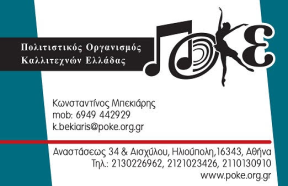 Πέμπτη 7 Ιουλίου -Ώρα: 7.30΄μ.μ.-8.30΄μ.μ.Το Βιβλιοπωλείο Αριστοτέλειο παρουσιάζει το βιβλίο του Ιωάννη Νασιούλα, «ΕΤΣΙ ΜΕΘΟΔΕΥΣΑΝ ΟΙ ΒΡΕΤΑΝΟΙ ΤΟ ΑΝΤΑΡΤΙΚΟ ΤΟΥ ΚΚΕ ΣΤΗΝ ΕΛΛΑΔΑ»  Για το βιβλίο θα μιλήσει ο  συγγραφέας.-Ώρα: 8.30΄μ.μ.- 9.30΄μ.μ. Παρουσίαση βιβλίου με τίτλο  «Κοσμική Τέχνη και αρχιτεκτονική στο Βυζάντιο» (4Ος -15Ος αιώνας) του Πασχάλη Ανδρούδη, Επίκουρου Καθηγητή Βυζαντινής Αρχαιολογίας και Τέχνης Α.Π.Θ.  Εκδόσεις ΜΠΑΡΜΠΟΥΝΑΚΗ Ώρα: 9.30΄μ.μ.-11.00 μ.μ. Τα Σύρματα: Ακούγοντας την Φωνή των ΠροσφύγωνΈνα αφιέρωμα στους λησμονημένους των λοιμοκαθαρτηρίων του 1922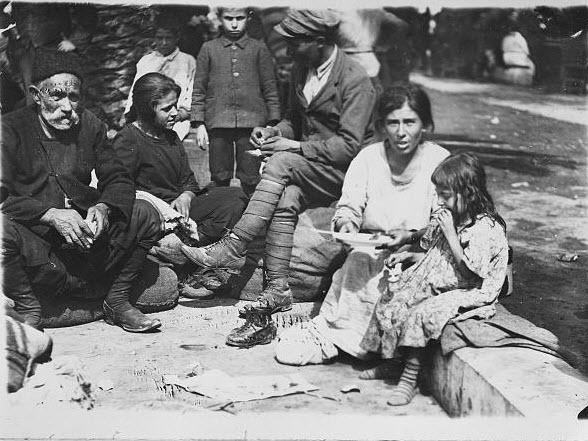 «Μεγάλος πόνος είχε πέσει στην ΕλλάδαΤόσα κορμιά ριγμένα
στα σαγόνια της θάλασσας στα σαγόνια της γης»Γ. ΣεφέρηςΈνας αιώνας έχει περάσει από τότε που Πόντιοι και Μικρασιάτες, μαζί με Αρμένιους κι Ασσύριους, ξεκίνησαν τον μακρύ δρόμο της προσφυγιάς προς τη «μητέρα Ελλάδα». Ένας αιώνας από τότε που βγήκαν στην ίδια θάλασσα που φιλοξενεί το Φεστιβάλ του Βιβλίου σήμερα… Πείνα, δίψα, ξαγρύπνια, εξάντληση, ψείρα, βρομιά και αρρώστια. Μα πάνω απ’ όλα, ξεριζωμός και γενοκτονία..Η «φιλοξενία» από την πρώτη στιγμή πήρε τη μορφή του λοιμοκαθαρτηρίου: Σε όλη την Ελλάδα στρατόπεδα «φιλοξενίας» των προσφυγικών πληθυσμών δημιουργούνται που, αποκομμένα από την επίσημη ρητορική και Μνήμη, μένουν στο συλλογικό προσφυγικό φαντασιακό με ένα όνομα: «Τα Σύρματα».Χαιρετισμοί: Χαράλαμπος Μπαρμπουνάκης ΣΕΚΒΕΕκπρόσωπος του ΚΕΜΙΠΟ (Κέντρο Μικρασιατικού Πολιτισμού)Εισηγείται: Ελένη ΚαρασαββίδουΠαρέμβαση από την Ελληνική Διασπορά: Ελένη Λαζάρου, εκδότρια, ποιήτρια Μαϊάμι ΗΠΑΔιαβάζουν: Έφη Καγξίδου, Λίνα ΣπεντζάρηΜουσική: Παύλος Ασσιόγλου (ούτι) Ιφιγένεια Σιοζοπούλου (κρουστά) Αλέξης Δημητριάδης (Βιολί και Φωνή).Guest: Χρίστος Καπράλος, φυσαρμόνικα, κρουστά, φωνή.Παρασκευή 8 Ιουλίου -Ώρα: 7.45΄μ.μ.-8.45΄μ.μ. Οι Men of Style θα παρουσιάσουν το βιβλίο best seller, «Άνδρας Αξίας» από τις εκδόσεις Έσοπτρον- Ώρα: 8.45΄μ.μ.-10.00΄μ.μ. Εκδήλωση/συζήτηση ΕΛΣΑΛ "Αστυνομική Λογοτεχνία και Πόλεμος"Θα μιλήσουν ο Τεύκρος Μιχαηλίδης, μαθηματικός - συγγραφέας και η Αγγελική Φατίση, συντονίστρια λεσχών ανάγνωσης Δημοτικής Βιβλιοθήκης ΧαριλάουΤη συζήτηση θα συντονίσει ο Απόστολος Λυκεσάς, δημοσιογράφος - συγγραφέας.Σάββατο 9 Ιουλίου -Ώρα: 8.00΄μ.μ.-9.00΄μ.μ.Παρουσίαση βιβλίου με τίτλο «Αφού μπορώ εγώ, μπορείς και εσύ» του συγγραφέα Κωνσταντίνου  Λοΐζου από τις εκδόσεις ΕΣΟΠΤΡΟΝ -Ώρα: 9.00΄μ.μ.-10.00μ.μ.Ο Ηλίας Μαμαλάκης, ο Δημήτρης Κουρέτας και η Σόφη Ουργαντζίδου παρουσιάζουν τα νέα τους βιβλία "Οι αναμνήσεις ενός μαγειριστή" και "Ρίζα μ΄. Ποντιακή Κουζίνα- Η παράδοση και η εξέλιξη". Εκδόσεις ΑΡΜΟΣ Κυριακή 10 Ιουλίου-Ώρα: 7.45΄μ.μ.-8.45΄μ.μ.Εκδήλωση για παιδιά με αφορμή τα βιβλία της Ρίας Φελεκίδου «Ο βασιλιάς Ναι Ναι» και «Λύκοι και πρόβατα». Η συγγραφέας και οι μουσικοί της θα σας αφηγηθούν τις ιστορίες ενός βασιλιά που μόνο «ναι» απαντάει και ποτέ χατίρι δε χαλάει και του Τάσου που μπορεί να κάνει «μπε» πού και πού, αλλά δεν είναι προβατάκι του αγρού. Εκδόσεις ΜΕΤΑΙΧΜΙΟ  